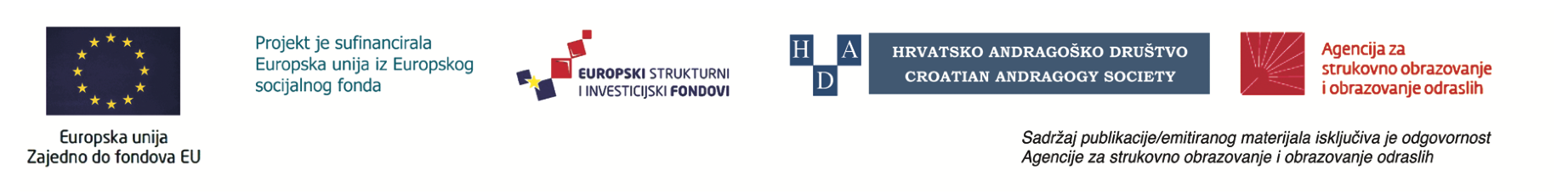 Agencija za strukovno obrazovanje i obrazovanje odraslih / Agency for Vocational Education and Training and Adult EducationHrvatsko andragoško društvo / Croatian Andragogy SocietyAgencija za strukovno obrazovanje i obrazovanje odraslih / Agency for Vocational Education and Training and Adult EducationHrvatsko andragoško društvo / Croatian Andragogy SocietyAgencija za strukovno obrazovanje i obrazovanje odraslih / Agency for Vocational Education and Training and Adult EducationHrvatsko andragoško društvo / Croatian Andragogy Society7. MEĐUNARODNA KONFERENCIJA O OBRAZOVANJU ODRASLIH7TH INTERNATIONAL CONFERENCE ON ADULT LEARNINGZagreb / Vodice, 26. -  28. rujna 2016. / 26 - 28 September7. MEĐUNARODNA KONFERENCIJA O OBRAZOVANJU ODRASLIH7TH INTERNATIONAL CONFERENCE ON ADULT LEARNINGZagreb / Vodice, 26. -  28. rujna 2016. / 26 - 28 September7. MEĐUNARODNA KONFERENCIJA O OBRAZOVANJU ODRASLIH7TH INTERNATIONAL CONFERENCE ON ADULT LEARNINGZagreb / Vodice, 26. -  28. rujna 2016. / 26 - 28 SeptemberSvečano otvaranje / Opening CeremonyZagreb, 26. rujna 2016. / 26 September12 satiNacionalna i sveučilišna knjižnica u Zagrebu / National and University Library in ZagrebUlica Hrvatske bratske zajednice 4, ZagrebSvečano otvaranje / Opening CeremonyZagreb, 26. rujna 2016. / 26 September12 satiNacionalna i sveučilišna knjižnica u Zagrebu / National and University Library in ZagrebUlica Hrvatske bratske zajednice 4, ZagrebSvečano otvaranje / Opening CeremonyZagreb, 26. rujna 2016. / 26 September12 satiNacionalna i sveučilišna knjižnica u Zagrebu / National and University Library in ZagrebUlica Hrvatske bratske zajednice 4, Zagreb12:00 – 12:45Otvaranje konferencijeOpening speechesPredstavnik Ministarstva znanosti, obrazovanja i sporta/ Representative of the Ministry of Science, Education and SportsMile Živčić, ravnatelj Agencije za strukovno obrazovanje i 	obrazovanje odraslih/ director of the  Agency for Vocational Education and Training and Adult EducationIvan Vavra, predsjednik Hrvatskog andragoškog društva /President of the Croatian Andragogy Society12:45 – 13:30Nikola PastuovićCiljevi i svrha obrazovanja odraslih u suvremenom društvuThe Purpose and Aims of Adult Education in Modern Society13:30 – 14:15Marko RadovanZnačaj neformalnog obrazovanja za pismenost odraslihThe Significance of Non-formal Education for Adults’ Literacy14:15 – 14:45Rasprava / DiscussionRasprava / Discussion14:45 – 15:30Domjenak / Welcome ReceptionDomjenak / Welcome Reception15:30Ukrcaj u autobus za VodiceDeparture for Vodice (boarding the bus in front of Library)PRIJEVOZ JE BESPLATAN ZA SUDIONIKE KONFERENCIJEFREE TRANSFER FOR CONFERENCE PARTICIPANTSUkrcaj u autobus za VodiceDeparture for Vodice (boarding the bus in front of Library)PRIJEVOZ JE BESPLATAN ZA SUDIONIKE KONFERENCIJEFREE TRANSFER FOR CONFERENCE PARTICIPANTSVodice, 27. rujna 2016. / 27 SeptemberHotel Punta, Vodice9 – 13Vodice, 27. rujna 2016. / 27 SeptemberHotel Punta, Vodice9 – 13Vodice, 27. rujna 2016. / 27 SeptemberHotel Punta, Vodice9 – 1309:00 – 09:30Pozdravne riječi Welcome speeches Pozdravne riječi Welcome speeches 09:30 – 10:30 Siniša KušićEmancipacijski koncept vs. tržišni koncept - rekonceptualizacija obrazovanja odraslihEmancipatory Concept vs. Market Concept - Reconceptualization of Adult Education09:30 – 10:30 Tihomir ŽiljakInstrumenti u politikama obrazovanja odraslih Instruments in Adult Education Policies09:30 – 10:30 John McCarthyZašto bi vlade trebale ulagati u profesionalnu orijentaciju kao potporu učenju odraslih?Why Should Governments Invest in Career Guidance to Support Adult Learning?10:30 – 10:45Stanka za kavu / Coffee breakStanka za kavu / Coffee break10:45 – 11:45Milan MatijevićVideo igre u kulturi informalnog učenja odraslihVideo Games in a Culture of Informal Adult Learning10:45 – 11:45Ivana Batarelo KokićInes BlaževićPovezanost poduzetničke kompetencije učitelja sa stupnjem zadovoljstva poslom i spremnosti za posaoThe Connection Between the Teacher Entrepreneurial Competence with the Level of Job  Satisfaction and Work Readiness10:45 – 11:45Amina Isanović HadžiomerovićProvođenje cjeloživotnog učenja na sveučilištuUniversity Lifelong Learning Provision11:45 – 13:00Marita Brčić KuljišToni Popović Izrada standarda zanimanja i standarda kvalifikacije stručnjaka za obrazovanje odraslihDesign of Occupational Standards and Professional QualificationsStandards in Adult Education11:45 – 13:00Adnan TufekčićEmancipatorska uloga obrazovanja odraslih i društveni razvojEmancipatory Role of Adult Education and Social Development11:45 – 13:00Dragana AleksićUsavršavanje učitelja za inoviranje nastavnog procesaTeacher Specialization for Teaching Process Innovation11:45 – 13:00Nebojša PavlovićDefiniranje mentorstva u obrazovanju odraslihDefining of Mentorship in Education of Adults15:00Posjet Nacionalnom parku Krka Visit to the Krka National Park (optional)Posjet Nacionalnom parku Krka Visit to the Krka National Park (optional)Vodice, 28. rujna 2016. / 28 SeptemberHotel Punta, Vodice9 – 13Vodice, 28. rujna 2016. / 28 SeptemberHotel Punta, Vodice9 – 13Vodice, 28. rujna 2016. / 28 SeptemberHotel Punta, Vodice9 – 1309:00 – 10:00Dijana VicanObrazovne ponude i potrebe obrazovanja odraslih – studija slučaja u Zadarskoj županijiDemand and Supply of Adult Education - a Case Study in Zadar County09:00 – 10:00Valentina GoršeAnita ZovkoSanja Smojver-Ažić  Sveučilište za treću životnu dob	Third Age University09:00 – 10:00Nikola Mijanović Milica JaramazStanje i perspektive razvoja obrazovanja odraslih u Crnoj GoriThe State and Prospectsof Adult Education Developmentin Montenegro10:00 – 11:00Snježana TerihajVišnja PerinCjeloživotno učenje unutar institucije-prikaz slučaja: Hrvatski zavod za zapošljavanjeLifelong learning within the InstitutionA Case Report: Croatian Employment Service10:00 – 11:00Celestin MayombeBorba protiv nezaposlenosti kroz neformalno obrazovanje i osposobljavanje odraslih u Južnoj AfriciCombating Unemployment through Adult Non-formal Education and Training in      	South Africa10:00 – 11:00Višnja RajićSudjelovanje odraslih u cjeloživotnom obrazovanjuParticipation in Adult Education10:00 – 11:00Sandra Bjelan-Guska Lejla Kafedžić Snježana Šušnjara Lejla Hodžić Merima ZukićOdrasli polaznici pedagoškog obrazovanja kao kreatori promjena nastavnog programaAdult Participants in Teacher Education as Creators of Change in Curriculum11:00 – 11:15Stanka za kavu /Coffee breakStanka za kavu /Coffee break   11:15 – 12:00Goran LapatOsobna korist od obrazovanja odraslih – studija slučaja.Personal Benefits of Adult Education - a Case Study   11:15 – 12:00Aleksandra Todorov NešićMaja KukobatOsnovno obrazovanje odraslih u školama za osobe s invaliditetom Adults Elementary Education in Schools for Students with Disabilities   11:15 – 12:00Lejla Hodžić Merima ZukićLejla Kafedžić Snježana Šušnjara Sandra Bjelan-GuskaObrazovne potrebe studenata s invaliditetom u procesu tranzicije od obrazovanja do tržišta radaEducation Needs of Students with Disabilities in the Process of Transition from Education to Labor Market12:00 –13:00Zatvaranje konferencije / Closing CeremonyZatvaranje konferencije / Closing Ceremony14:00Ukrcaj u autobus za ZagrebDeparture for Zagreb (boarding the bus in front of Hotel Vodice)PRIJEVOZ JE BESPLATAN ZA SUDIONIKE KONFERENCIJEFREE TRANSFER FOR CONFERENCE PARTICIPANTSUkrcaj u autobus za ZagrebDeparture for Zagreb (boarding the bus in front of Hotel Vodice)PRIJEVOZ JE BESPLATAN ZA SUDIONIKE KONFERENCIJEFREE TRANSFER FOR CONFERENCE PARTICIPANTS